Objednávka č.: 24-1678OBJEDNATEL:                                          DODAVATEL (ADRESÁT):E-mail:V Praze dne: 15.04.2024 Tel: +420 224 902 190	E-mail: r.brabec@narodni-divadlo.cz Nákladové středisko: 30460 - Údržba jevištní technologie StDPřesné vymezení předmětu objednávky:Objednáváme u Vás:Objednáváme u Vás: dle nabídky, doplnění brzdy k pohonu zvedání sejfu svinutých prospektů. objednávka obsahuje: dodávku dvoučinné čelisťové brzdy pr. 250mm demontáž motoru a zpětná montáž úprava pružné spojky pro umístění brzdy 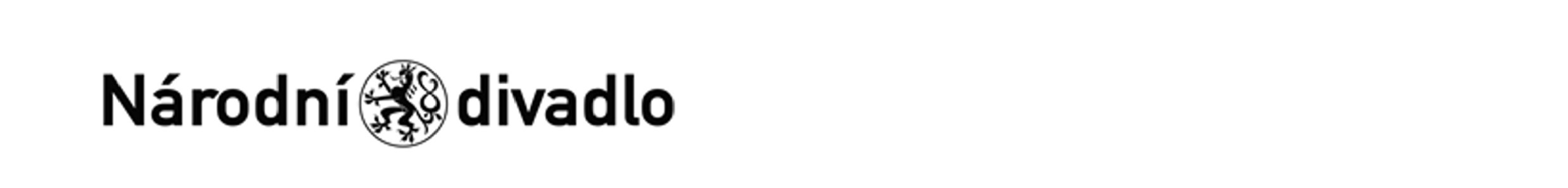 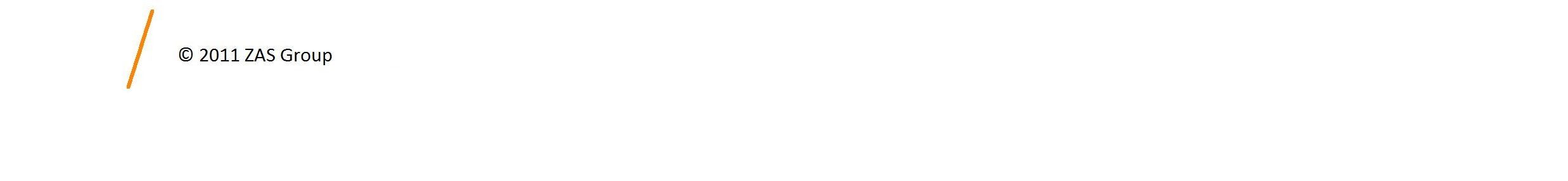 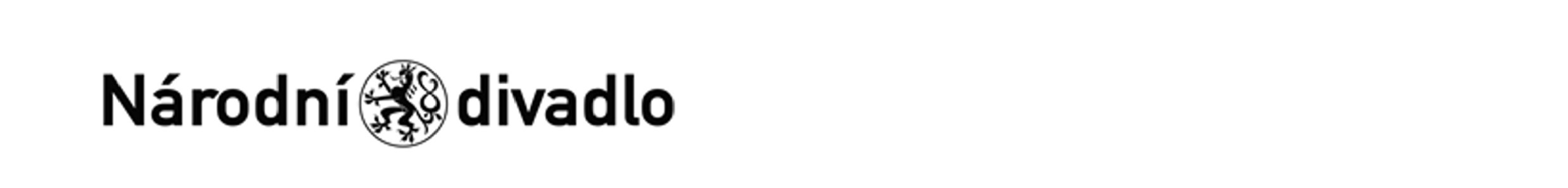 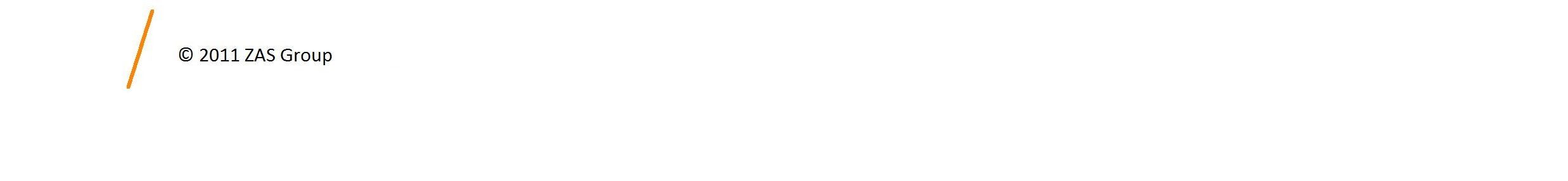 seřízení chodu uvedení do provozu včetně provedení revizí přepravní náklady Cena bez DPH: 98.600,- Kč ....... DPH: 20.706,- Kč ........ Cena celkem: 119.306,- Kč Návrh ceny bez DPH: 98600,00 CZK + sazba DPH: 21,0 % Návrh ceny s DPH: 119306,00 CZKDalší ujednání (např. termín dodání, místo plnění, atd.):Termín montáže dohodnut v týdnu 22 -28.7. 2024 Poznámka:Schváleno:Stane-li se dodavateli, že bude uveden v seznamu nespolehlivých plátců či uvede pro realizaci platby za plnění nespolehlivý účet dle zákona č.235/2004 Sb. o dani z přidané hodnoty, souhlasí dodavatel se zajištěním částky DPH přímo ve prospěch správce daně.V ........................................ dne .............................____________________________________Národní divadloOstrovní 1112 30 Praha 1 (Tato adresa je současně adresou fakturační)SMART TECHNIK a.s.Na Zámečku 956664 53 Újezd u BrnaIČ: 00023337	DIČ: CZ00023337IČ: 25577999DIČ: CZ25577999Bank.spojení:	2832011/0710Tel: +420 544422210Vystavil:15.04.2024Brabec RomanSchválil:16.04.2024Stříbrný Petrgenerální ředitel ND16.04.2024Burian Janpříkazce operace:17.04.2024Semeráková Evasprávce rozpočtu:17.04.2024Rödlová Dana